Approved by the order of the Chairman of  "Azerbaijan Caspian Shipping Closed Joint Stock Company   dated 1st of December 2016 No. 216.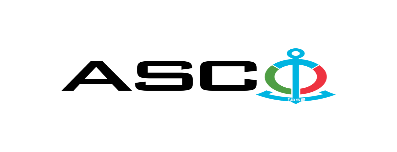 AZERBAIJAN CASPIAN SHIPPING CLOSED JOINT STOCK COMPANY IS ANNOUNCING OPEN BIDDING FOR THE PROCUREMENT OF PERSONAL PROTECTIVE EQUIPMENT REQUIRED FOR STRUCTURAL DEPARTMENTS B I D D I N G No. AM043/2021 (On the participant`s letter head)APPLICATION FOR PARTICIPATION IN THE OPEN BIDDING___________ city                                                                          “__”_______20____________№           							                                                                                          To the attention of the Chairman of ASCO Procurement CommitteeMr Jabrail Mahmudlu We, hereby confirm the intention of [ to state full name of the participant ] to participate  in the open bidding No.  [ bidding No. shall be inserted by participant ] announced by ASCO in respect of procurement of "__________________" .Moreover, we confirm that no winding - up or bankruptcy proceeding is being performed or there is no circumstance of cessation of activities or any other circumstance that may impede participation of [ to state full name of the participant ]  in the stated bidding. In addition, we warrant that [ to state full name of the participant ] is not an affiliate of ASCO.Below mentioned contact details are available to respond to any question that may emerge in relation to the documents submitted and other issues : Contact person in charge : . . . . . . . . . . . . . . . . . . . . . . . Position of the contact person  : . . . . . . . . . . . . . . . . . . . . . . .Telephone No. : . . . . . . . . . . . . . . . . . . . . . . .E-mail: . . . . . . . . . . . . . . . . . . . . . . .  Attachment : Original of the bank evidence as  a proof of payment of participation fee  – __ page(s).________________________________                                   _______________________(initials of the authorized person)                                                                                                        (signature of the authorized person)_________________________________                                                   (position of the authorized person)                                                STAMP HERE                                                        LIST OF THE GOODS :   For technical questions please contact :Zaur Salamov - Procurement Department SpecialistTelephone no. : +99455 817 08 12 E-mail: zaur.salamov@asco.az Due diligence shall be performed in accordance with the Procurement Guidelines of ASCO prior to the conclusion of the purchase agreement with the winner of the bidding.      The company shall enter through this link http: //asco.az/sirket/satinalmalar/podratcilarin-elektron-muraciet-formasi// to complete the special form or submit the following documents:Articles of Association of the company (all amendments and changes including)An extract from state registry of commercial legal entities  (such extract to be issued not later than last 1 month)Information on the founder in case if the founder of the company is a legal entityCertificate of Tax Payer`s Identification Number Audited accounting balance sheet or tax declaration  (depending on the taxation system) / reference issued by taxation bodies on non-existence of debts for tax Identification card of the legal representative Licenses necessary for provision of the relevant services / works  (if any)No agreement of purchase shall be concluded with the company which did not present the above-mentioned documents or failed to be assessed positively as a result of the due diligence performed and shall be excluded from the bidding ! Submission documentation required for participation in the bidding :Application for participation in the bidding (template has been attached hereto) ;Bank evidence as a proof of participation fee ;Bidding offer : Bank document confirming financial condition of the consignor within the last year (or within the period of operation if less than one year) ;Statement issued by the relevant tax authorities on the absence of expired commitments associated with taxes and other compulsory payments and failure of obligations set forth in the Tax Code of the Republic of Azerbaijan for the last one year (excluding the period of suspension).At the initial stage, application for participation in the bidding ( signed and stamped ) and bank evidence proving payment of participation fee (excluding bidding offer) shall be submitted in English, Russian or in Azerbaijani to the official address of Azerbaijan Caspian Shipping CJSC (hereinafter referred to as "ASCO" or "Procuring Organization") through email address of contact person in charge by 17.00 (Baku time) on August 6, 2021. Whereas, other necessary documents shall be submitted as enclosed in the bidding offer envelope.    Description (list) of goods, works or services has been attached hereto. The participation fee and Collection of General Terms and Conditions:Any participant (bidder), who desires to participate in the bidding, shall pay for participation fee stated below (the payment order shall necessarily state the name of the organization holding open bidding and the subject of the bidding) and shall submit the evidence as a proof of payment to ASCO not later than the date stipulated in section one. All participants (bidders), who have fulfilled these requirements, may obtain General Terms and Conditions relating to the procurement subject from contact person in charge by the date envisaged in section IV of this announcement at any time from 09.00 till 18.00 in any business day of the week. Participation fee amount (VAT exclusive): AZN 50 (fifty) The participation fee may be paid in AZN or  equivalent amount thereof in USD or EURO.   Account No. :Except for circumstances where the bidding is cancelled by ASCO, participation fee shall in no case be refunded ! Security for a bidding offer : The bank guarantee is required in the amount of at least  1 (one) % of the bidding offer price. A bank guarantee sample shall be specified in the General Terms and Conditions. Bank guarantees shall be submitted enclosed in the bidding offer envelope along with the bidding offer.  Otherwise, the Purchasing Organization shall reserve the right to reject such offer. The financial institution that issued the guarantee should be acknowledged in the Republic of Azerbaijan and / or international financial transactions. The purchasing organization shall reserve the right not to accept and reject any unreliable bank guarantee.Persons wishing to participate in the bidding and intending  to submit another type of warranty (letter of credit, securities, transfer of funds to the special banking account set forth by the Procuring Organization in the bidding documents, deposit and other financial assets) shall request and obtain a consent from ASCO through the contact person reflected in the announcement on the acceptability of such type of warranty.   Contract performance bond is required in the amount of 5 (five) % of the purchase price.For the current procurement operation, the Procuring Organization is expected to make payment only after the goods have been delivered to the warehouse, no advance payment has been intended. Contract Performance Term  : The goods will be purchased on an as needed basis.  It is required that the contract of purchase be fulfilled  within 5 (five) calendar days upon receipt of the formal order (request) placed by ASCO.Final deadline date and time for submission of the bidding offer :All participants, which have submitted their application for participation in the bidding and bank evidence as a proof of payment of participation fee by the date and time stipulated in section one, and shall submit their bidding offer (one original and two copies) enclosed in sealed envelope to ASCO by 18.00 Baku time on August 12, 2021.All bidding offer envelopes submitted after above-mentioned date and time shall be returned back unopened. Address of the procuring company :The Azerbaijan Republic, Baku city, AZ1029 (postcode), 2 Neftchilar Avenue, Procurement Committee of ASCO. Contact person in charge:Rahim AbbasovProcurement specialist at the Procurement Department of ASCOTelephone No. : +99450 2740277Email address: rahim.abbasov@asco.az, tender@asco.azZaur Salamov Procurement specialist at the Procurement Department of ASCOTelephone No.: +99455 817 08 12E-mail: zaur.salamov@asco.azContact person on legal issues :Landline No.: +994 12 4043700 (ext: 1262)Email address: tender@asco.azTender offer envelopes` opening date and time :Opening of the envelopes shall take place on August 13, 2021 at 15.00 Baku time in the address set forth in section V of the announcement.  Persons wishing to participate in the opening of the envelopes shall submit a document confirming their permission to participate (the relevant power of attorney from the participating legal entity or natural person) and the ID card at least half an hour before the commencement of the bidding.Information  on the winner of the bidding :Information on the winner of the bidding will be posted in the "Announcements" section of the ASCO official website.Item No. PPE - UniformsMeasurement unitQuantityInformation on certificate requirement1Overalls, color: red, size: 44, standard: EN 1149-5:2008pcs15Certificate of conformity and quality2Overalls, color: red, size: 46, standard: EN 1149-5:2008pcs604Certificate of conformity and quality3Overalls, color: red, size: 48, standard: EN 1149-5:2008pcs1130Certificate of conformity and quality4Overalls, color: red, size: 50, standard: EN 1149-5:2008pcs1170Certificate of conformity and quality5Overalls, color: red, size: 52, standard: EN 1149-5:2008pcs672Certificate of conformity and quality6Overalls, color: red, size: 54, standard: EN 1149-5:2008pcs566Certificate of conformity and quality7Overalls, color: red, size: 56, standard: EN 1149-5:2008pcs427Certificate of conformity and quality8Overalls, color: red, size: 58, standard: EN 1149-5:2008pcs356Certificate of conformity and quality9Overalls, color: red, size: 60, standard: EN 1149-5:2008pcs121Certificate of conformity and quality10Overalls, color: red, size: 62, standard: EN 1149-5:2008pcs47Certificate of conformity and quality11Overalls, color: red, size: 64, standard: EN 1149-5:2008pcs30Certificate of conformity and quality12Overalls, color: red, size: 66, standard: EN 1149-5:2008pcs17Certificate of conformity and quality13Overalls, color: red, size: 68, standard: EN 1149-5:2008pcs5Certificate of conformity and quality14Overalls, color: blue, size: 42, standard: EN 1149-5:2008pcs2Certificate of conformity and quality15Overalls, color: blue, size: 44, standard: EN 1149-5:2008pcs12Certificate of conformity and quality16Overalls, color: blue, size: 46, standard: EN 1149-5:2008pcs300Certificate of conformity and quality17Overalls, color: blue, size: 48, standard: EN 1149-5:2008pcs427Certificate of conformity and quality18Overalls, color: blue, size: 50, standard: EN 1149-5:2008pcs610Certificate of conformity and quality19Overalls, color: blue, size: 52, standard: EN 1149-5:2008pcs461Certificate of conformity and quality20Overalls, color: blue, size: 54, standard: EN 1149-5:2008pcs523Certificate of conformity and quality21Overalls, color: blue, size: 56, standard: EN 1149-5:2008pcs260Certificate of conformity and quality22Overalls, color: blue, size: 58, standard: EN 1149-5:2008pcs154Certificate of conformity and quality23Overalls, color: blue, size: 60, standard: EN 1149-5:2008pcs108Certificate of conformity and quality24Overalls, color: blue, size: 62, standard: EN 1149-5:2008pcs29Certificate of conformity and quality25Overalls, color: blue, size: 64, standard: EN 1149-5:2008pcs27Certificate of conformity and quality26Overalls, color: blue, size: 66, standard: EN 1149-5:2008pcs10Certificate of conformity and quality27Overalls, color: blue, size: 68, standard: EN 1149-5:2008pcs5Certificate of conformity and quality28Overalls designed for welding works, heat and fire resistant, developed for electric works, size: 46, standard: EN ISO 11612:2015 (A1 B1 C1 E1 F1); EN ISO 11611:2015 Class 1 A1; EN 1149-5:2018; EN 13034+A1:2009 Type 6; EN 61482-1-1:2019; EN 61482-1-2pcs9Certificate of conformity and quality29Overalls designed for welding works, heat and fire resistant, developed for electric works, size: 48, standard: EN ISO 11612:2015 (A1 B1 C1 E1 F1); EN ISO 11611:2015 Class 1 A1; EN 1149-5:2018; EN 13034+A1:2009 Type 6; EN 61482-1-1:2019; EN 61482-1-2pcs60Certificate of conformity and quality30Overalls designed for welding works, heat and fire resistant, developed for electric works, size: 50, standard: EN ISO 11612:2015 (A1 B1 C1 E1 F1); EN ISO 11611:2015 Class 1 A1; EN 1149-5:2018; EN 13034+A1:2009 Type 6; EN 61482-1-1:2019; EN 61482-1-2pcs43Certificate of conformity and quality31Overalls designed for welding works, heat and fire resistant, developed for electric works, size: 52, standard: EN ISO 11612:2015 (A1 B1 C1 E1 F1); EN ISO 11611:2015 Class 1 A1; EN 1149-5:2018; EN 13034+A1:2009 Type 6; EN 61482-1-1:2019; EN 61482-1-2pcs55Certificate of conformity and quality32Overalls designed for welding works, heat and fire resistant, developed for electric works, size: 54, standard: EN ISO 11612:2015 (A1 B1 C1 E1 F1); EN ISO 11611:2015 Class 1 A1; EN 1149-5:2018; EN 13034+A1:2009 Type 6; EN 61482-1-1:2019; EN 61482-1-2pcs39Certificate of conformity and quality33Overalls designed for welding works, heat and fire resistant, developed for electric works, size: 56, standard: EN ISO 11612:2015 (A1 B1 C1 E1 F1); EN ISO 11611:2015 Class 1 A1; EN 1149-5:2018; EN 13034+A1:2009 Type 6; EN 61482-1-1:2019; EN 61482-1-2pcs22Certificate of conformity and quality34Overalls designed for welding works, heat and fire resistant, developed for electric works, size: 58, standard: EN ISO 11612:2015 (A1 B1 C1 E1 F1); EN ISO 11611:2015 Class 1 A1; EN 1149-5:2018; EN 13034+A1:2009 Type 6; EN 61482-1-1:2019; EN 61482-1-2pcs12Certificate of conformity and quality35Overalls designed for welding works, heat and fire resistant, developed for electric works, size: 60, standard: EN ISO 11612:2015 (A1 B1 C1 E1 F1); EN ISO 11611:2015 Class 1 A1; EN 1149-5:2018; EN 13034+A1:2009 Type 6; EN 61482-1-1:2019; EN 61482-1-2pcs5Certificate of conformity and quality36High visibility pea jacket for cold weather, size: 40, standard: EN 342:2004; EN 20471+A1:2016 Class 3; EN 1149-5:2008; EN 13034+A1:2009 Type 6; EN 343:2003+A1:2007 Class 3 Level 1pcs8Certificate of conformity and quality37High visibility pea jacket for cold weather, size: 42, standard: EN 342:2004; EN 20471+A1:2016 Class 3; EN 1149-5:2008; EN 13034+A1:2009 Type 6; EN 343:2003+A1:2007 Class 3 Level 1pcs10Certificate of conformity and quality38High visibility pea jacket for cold weather, size: 44, standard: EN 342:2004; EN 20471+A1:2016 Class 3; EN 1149-5:2008; EN 13034+A1:2009 Type 6; EN 343:2003+A1:2007 Class 3 Level 1pcs30Certificate of conformity and quality39High visibility pea jacket for cold weather, size: 46, standard: EN 342:2004; EN 20471+A1:2016 Class 3; EN 1149-5:2008; EN 13034+A1:2009 Type 6; EN 343:2003+A1:2007 Class 3 Level 1pcs91Certificate of conformity and quality40High visibility pea jacket for cold weather, size: 48, standard: EN 342:2004; EN 20471+A1:2016 Class 3; EN 1149-5:2008; EN 13034+A1:2009 Type 6; EN 343:2003+A1:2007 Class 3 Level 1pcs606Certificate of conformity and quality41High visibility pea jacket for cold weather, size: 50, standard: EN 342:2004; EN 20471+A1:2016 Class 3; EN 1149-5:2008; EN 13034+A1:2009 Type 6; EN 343:2003+A1:2007 Class 3 Level 1pcs910Certificate of conformity and quality42High visibility pea jacket for cold weather, size: 52, standard: EN 342:2004; EN 20471+A1:2016 Class 3; EN 1149-5:2008; EN 13034+A1:2009 Type 6; EN 343:2003+A1:2007 Class 3 Level 1pcs865Certificate of conformity and quality43High visibility pea jacket for cold weather, size: 54, standard: EN 342:2004; EN 20471+A1:2016 Class 3; EN 1149-5:2008; EN 13034+A1:2009 Type 6; EN 343:2003+A1:2007 Class 3 Level 1pcs679Certificate of conformity and quality44High visibility pea jacket for cold weather, size: 56, standard: EN 342:2004; EN 20471+A1:2016 Class 3; EN 1149-5:2008; EN 13034+A1:2009 Type 6; EN 343:2003+A1:2007 Class 3 Level 1pcs630Certificate of conformity and quality45High visibility pea jacket for cold weather, size: 58, standard: EN 342:2004; EN 20471+A1:2016 Class 3; EN 1149-5:2008; EN 13034+A1:2009 Type 6; EN 343:2003+A1:2007 Class 3 Level 1pcs295Certificate of conformity and quality46High visibility pea jacket for cold weather, size: 60, standard: EN 342:2004; EN 20471+A1:2016 Class 3; EN 1149-5:2008; EN 13034+A1:2009 Type 6; EN 343:2003+A1:2007 Class 3 Level 1pcs85Certificate of conformity and quality47High visibility pea jacket for cold weather, size: 62, standard: EN 342:2004; EN 20471+A1:2016 Class 3; EN 1149-5:2008; EN 13034+A1:2009 Type 6; EN 343:2003+A1:2007 Class 3 Level 1pcs55Certificate of conformity and quality48High visibility pea jacket for cold weather, size: 64, standard: EN 342:2004; EN 20471+A1:2016 Class 3; EN 1149-5:2008; EN 13034+A1:2009 Type 6; EN 343:2003+A1:2007 Class 3 Level 1pcs30Certificate of conformity and quality49High visibility pea jacket for cold weather, size: 66, standard: EN 342:2004; EN 20471+A1:2016 Class 3; EN 1149-5:2008; EN 13034+A1:2009 Type 6; EN 343:2003+A1:2007 Class 3 Level 1pcs12Certificate of conformity and quality50High visibility pea jacket for cold weather, size: 68, standard: EN 342:2004; EN 20471+A1:2016 Class 3; EN 1149-5:2008; EN 13034+A1:2009 Type 6; EN 343:2003+A1:2007 Class 3 Level 1pcs4Certificate of conformity and quality51Leather apron for a welder, standard: EN ISO 11612:2015 (A1 B1 C1 E1 F1); EN ISO 11611:2015 Class 1 A1; EN 1149-5:2018; EN 61482-1-1:2019; EN 61482-1-2pcs255Certificate of conformity and quality52Suit made of refractory fabric, size: standard: 48, EN 11611 pcs2Certificate of conformity and quality53Suit made of refractory fabric, size: standard: 50, EN 11611 pcs7Certificate of conformity and quality54Suit made of refractory fabric, size: standard: 52, EN 11611 pcs7Certificate of conformity and quality55Suit made of refractory fabric, size: standard: 54, EN 11611 pcs6Certificate of conformity and quality56Suit made of refractory fabric, size: standard: 56, EN 11611 pcs3Certificate of conformity and quality57Safety garment against falls from a height, standard: EN 361pcs30Certificate of conformity and quality58Raincoat, size: 48, standard:  EN 343 Class Apcs1Certificate of conformity and quality59Raincoat, size: 50, standard:  EN 343 Class Apcs97Certificate of conformity and quality60Raincoat, size: 52, standard:  EN 343 Class Apcs27Certificate of conformity and quality61Raincoat, size: 54, standard:  EN 343 Class Apcs92Certificate of conformity and quality62Raincoat, size: 56, standard:  EN 343 Class Apcs128Certificate of conformity and quality63Raincoat, size: 58, standard:  EN 343 Class Apcs71Certificate of conformity and quality64Raincoat, size: 60, standard:  EN 343 Class Apcs2Certificate of conformity and quality65Waterproof raincoat, size: XL, with a hood, standard: EN11612pcs200Certificate of conformity and quality66High-visibility vest, color: yellow, size: XL, standard: EN 20471+A1:2016 Class 2 pcs117Certificate of conformity and quality67High-visibility vest, color: orange, size: XL, standard: EN 20471+A1:2016 Class 2 pcs65Certificate of conformity and quality68Life jacket "Seahorse", size :  XL, approved by IACS pcs121Certificate of conformity and quality69Special PPE set for personnel engaged in sandblasting ISO 14877:2002pcs16Certificate of conformity and quality70Chemical resistant rubber apron, standard:  EN 14605:2005 Type 4 Class 1pcs206Certificate of conformity and quality71Winter underwear set, size:  40, ТР ТС 017 ГОСТ 31408set4Certificate of conformity and quality72Winter underwear set, size:  42, ТР ТС 017 ГОСТ 31408set12Certificate of conformity and quality73Winter underwear set, size:  44, ТР ТС 017 ГОСТ 31408set212Certificate of conformity and quality74Winter underwear set, size:  46, ТР ТС 017 ГОСТ 31408set530Certificate of conformity and quality75Winter underwear set, size:  48, ТР ТС 017 ГОСТ 31408set930Certificate of conformity and quality76Winter underwear set, size:  50, ТР ТС 017 ГОСТ 31408set1490Certificate of conformity and quality77Winter underwear set, size:  52, ТР ТС 017 ГОСТ 31408set1170Certificate of conformity and quality78Winter underwear set, size:  54, ТР ТС 017 ГОСТ 31408set690Certificate of conformity and quality79Winter underwear set, size:  56, ТР ТС 017 ГОСТ 31408set298Certificate of conformity and quality80Winter underwear set, size:  58, ТР ТС 017 ГОСТ 31408set160Certificate of conformity and quality81Winter underwear set, size:  60, ТР ТС 017 ГОСТ 31408set72Certificate of conformity and quality82Winter underwear set, size:  62, ТР ТС 017 ГОСТ 31408set36Certificate of conformity and quality83Winter underwear set, size:  64, ТР ТС 017 ГОСТ 31408set20Certificate of conformity and quality84Winter underwear set, size:  66, ТР ТС 017 ГОСТ 31408set12Certificate of conformity and quality85Winter underwear set, size:  68, ТР ТС 017 ГОСТ 31408set4Certificate of conformity and quality86Suit (pants and shirt) for maids (green), size :  44, ГОСТ 12.4.280-2014set7Certificate of conformity and quality87Suit (pants and shirt) for maids (green), size :  46, ГОСТ 12.4.280-2014set9Certificate of conformity and quality88Suit (pants and shirt) for maids (green), size :  48, ГОСТ 12.4.280-2014set15Certificate of conformity and quality89Suit (pants and shirt) for maids (green), size :  50, ГОСТ 12.4.280-2014set26Certificate of conformity and quality90Suit (pants and shirt) for maids (green), size :  52, ГОСТ 12.4.280-2014set30Certificate of conformity and quality91Suit (pants and shirt) for maids (green), size :  54, ГОСТ 12.4.280-2014set38Certificate of conformity and quality92Suit (pants and shirt) for maids (green), size :  56, ГОСТ 12.4.280-2014set23Certificate of conformity and quality93Suit (pants and shirt) for maids (green), size :  58, ГОСТ 12.4.280-2014set5Certificate of conformity and quality94Suit (pants and shirt) for maids (green), size :  60, ГОСТ 12.4.280-2014set17Certificate of conformity and quality95Medical gown, standard: ISO 22610:2006, size : 54,  ГОСТ 12.4.132-83, ГОСТ 12.4.131-83set12Certificate of conformity and quality96Disposable overalls type 6 SiZE-ХL  EN 13034:2005 / ГОСТ 12.4.259-2014; EN1149-5 / ГОСТ Р ЕН 1149-5-2208 / ГОСТ 12.4.175-88 в.1,в.3,с 1pcs34000Certificate of conformity and quality97Disposable overalls type 6 SiZE-ХХL  EN 13034:2005 / ГОСТ 12.4.259-2014; EN1149-5 / ГОСТ Р ЕН 1149-5-2208 / ГОСТ 12.4.175-88 в.1,в.3,с 1pcs3877Certificate of conformity and quality98Acid resistant suit, size: XL, standard: EN 13034: 2005 + A1: 2009 TYPE 6set120Certificate of conformity and quality